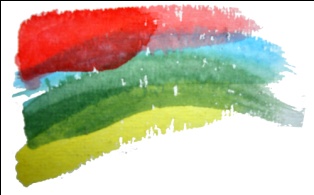 AtelierBettina HaukeDipl. Künstlerin0173 9069800Bitte drucken Sie die Anmeldung aus und senden Sie diese an oben genannte Adresse 	Bettina Hauke, Am Sportplatz 38, 26215 Metjendorf, Tel. 0441 93658214ANMELDUNG zum KURSNach den ersten 4 Kursterminen kann der Vertrag schriftlich gekündigt werden. Danach ist eine Kündigung nicht mehr möglich.Hiermit melde ich mich/mein Kind verbindlich zum folgenden Kurs an:Kurs___________________________Start am     _______________________________                                          Wochentag  _______________________________12 Termine zu je 1,5 Std. am:___________________________________________________________________________________________________________________________Name/Name des Kindes_____________________________________________________Adresse_____________________________________________________________________TeleFon_____________________________________________________________________Email________________________________________________________________________Kursgebühreinmalig________________je 4 Termine________________+ JE10,- € MaterialÜBERWEISUNG auf folgendes Konto:      Bettina Hauke			       		Commerzbank Oldenburg			       		Konr.  551887300		                  		BLZ    28040046 Mit meiner Unterschrift erkläre ich mich mit den AGBs ( Seite 2) einverstandenOrt___________________DATUM_________________________UNTERSCHRIFT________________________________________AtelierBettina HaukeDipl. Künstlerin0173 9069800Herzlichen Dank für Ihre Anmeldung !Hier zur gegenseitigen Absicherung ganz kurz meine AGBsAnmeldung zu KursenDie Anmeldung zu einem Kurs ist erst verbindlich, nachdem ich die Anmeldung geprüft und sie telefonisch oder per email bestätigt habe. Kurse können von mir ohne Angabe von Gründen auch kurzfristig abgesagt werden. Eventuell bereits gezahlte Gebühren werden in diesem Fall durch umgehende Banküberweisung zurückerstattet. Bei Absage eines Kurses entsteht kein Anspruch auf Schadenersatz.BezahlungDie Gebühren sind vor Beginn des Kurses zu überweisen (Bankverbindung entnehmen Sie dem Anmeldeformular) der Geldeingang muss bis Kursbeginn verzeichnet sein.Barzahlung im Kurs ist möglich, muss zum ersten Termin erfolgen (Quittung wird nach Kursende erstellt).StornobedingungenBis 2 Wochen vor Beginn kann der Kurs kostenfrei storniert werden. Ich überweise dann die eventuell gezahlte Gebühr umgehend zurück. Danach verbleibt die Gebühr bei mir. HaftungDie Künstlerin übernimmt keine Haftung für Personen- oder Sachschäden, die in Verbindung mit den Kursen entstehen.KleidungAchten Sie bitte auf passende Kleidung! Beim Malen kommt immer mal versehentlich Farbe auf Kleidung. Nicht immer ist diese wieder zu entfernen.AbholungAchten Sie bitte auf pünktliche Abholung oder geben mir immer eine Mitteilung, ob Ihr Kind alleine nach Hause gehen darf.